私立協志工商105學年度高職優質化輔助方案105年11月自主管理暨檢核考評表填表人：鄭俊明    單位主管：李梅湘    總考管： 吳月惠   總執行：蔡英仁（資料格式請承辦人依內容自行增減）私立協志工商執行105學年度高職優質化輔助方案活動相片資料計畫名稱：105-2增進教師專業素養活動內容：(一) 推動教師專業發展(二) 健全教師進修規劃（三）推動教師公開授課活動時間：105.11.01～105.11.30內容概要：(一) 辦理教師專業發展評鑑數位教學檔案建置及教學觀察(二) 教師至大葉大學參訪檢定及實習場所(三) 辦理各領域創意教學演示相片張貼位置計畫名稱計畫名稱計畫名稱105-2增進教師專業素養105-2增進教師專業素養105-2增進教師專業素養105-2增進教師專業素養105-2增進教師專業素養105-2增進教師專業素養105-2增進教師專業素養105-2增進教師專業素養105-2增進教師專業素養105-2增進教師專業素養105-2增進教師專業素養105-2增進教師專業素養105-2增進教師專業素養105-2增進教師專業素養辦理事項辦理事項辦理事項0101推動教師專業發展推動教師專業發展推動教師專業發展推動教師專業發展推動教師專業發展推動教師專業發展推動教師專業發展推動教師專業發展推動教師專業發展推動教師專業發展推動教師專業發展推動教師專業發展辦理事項辦理事項辦理事項0202健全教師進修規劃健全教師進修規劃健全教師進修規劃健全教師進修規劃健全教師進修規劃健全教師進修規劃健全教師進修規劃健全教師進修規劃健全教師進修規劃健全教師進修規劃健全教師進修規劃健全教師進修規劃辦理事項辦理事項辦理事項0303推動教師公開授課推動教師公開授課推動教師公開授課推動教師公開授課推動教師公開授課推動教師公開授課推動教師公開授課推動教師公開授課推動教師公開授課推動教師公開授課推動教師公開授課推動教師公開授課辦理事項辦理事項辦理事項0404辦理教師業界增能辦理教師業界增能辦理教師業界增能辦理教師業界增能辦理教師業界增能辦理教師業界增能辦理教師業界增能辦理教師業界增能辦理教師業界增能辦理教師業界增能辦理教師業界增能辦理教師業界增能資本門概算執行情形表               （仟元）資本門概算執行情形表               （仟元）資本門概算執行情形表               （仟元）資本門概算執行情形表               （仟元）資本門概算執行情形表               （仟元）資本門概算執行情形表               （仟元）資本門概算執行情形表               （仟元）資本門概算執行情形表               （仟元）資本門概算執行情形表               （仟元）資本門概算執行情形表               （仟元）資本門概算執行情形表               （仟元）資本門概算執行情形表               （仟元）資本門概算執行情形表               （仟元）資本門概算執行情形表               （仟元）資本門概算執行情形表               （仟元）資本門概算執行情形表               （仟元）資本門概算執行情形表               （仟元）項次名稱(項目)名稱(項目)名稱(項目)名稱(項目)名稱(項目)名稱(項目)核定概算核定概算實際執行情形實際執行情形實際執行情形實際執行情形實際執行情形實際執行情形原因檢討原因檢討01020304總經費概算(A)總經費概算(A)總經費概算(A)總經費概算(A)當月經費執行總額(B)當月經費執行總額(B)累計經費執行總額(C)累計經費執行總額(C)經費執行率C/A％經費執行率C/A％%                       經常門概算執行情形表             （仟元）                       經常門概算執行情形表             （仟元）                       經常門概算執行情形表             （仟元）                       經常門概算執行情形表             （仟元）                       經常門概算執行情形表             （仟元）                       經常門概算執行情形表             （仟元）                       經常門概算執行情形表             （仟元）                       經常門概算執行情形表             （仟元）                       經常門概算執行情形表             （仟元）                       經常門概算執行情形表             （仟元）                       經常門概算執行情形表             （仟元）                       經常門概算執行情形表             （仟元）                       經常門概算執行情形表             （仟元）                       經常門概算執行情形表             （仟元）                       經常門概算執行情形表             （仟元）                       經常門概算執行情形表             （仟元）                       經常門概算執行情形表             （仟元）項次名稱(項目)名稱(項目)名稱(項目)名稱(項目)名稱(項目)名稱(項目)核定概算核定概算實際執行情形實際執行情形實際執行情形實際執行情形實際執行情形實際執行情形原因檢討原因檢討01講座鐘點費（外聘）講座鐘點費（外聘）講座鐘點費（外聘）講座鐘點費（外聘）講座鐘點費（外聘）講座鐘點費（外聘）11.211.202授課鐘點費授課鐘點費授課鐘點費授課鐘點費授課鐘點費授課鐘點費10.410.4105-2-1數位檔案製作研習1.6105-2-1數位檔案製作研習1.6105-2-1數位檔案製作研習1.6105-2-1數位檔案製作研習1.6105-2-1數位檔案製作研習1.6105-2-1數位檔案製作研習1.603國內旅費國內旅費國內旅費國內旅費國內旅費國內旅費8804印刷費印刷費印刷費印刷費印刷費印刷費1313105-2印刷費（碳粉及A4紙）13.099105-2印刷費（碳粉及A4紙）13.099105-2印刷費（碳粉及A4紙）13.099105-2印刷費（碳粉及A4紙）13.099105-2印刷費（碳粉及A4紙）13.099105-2印刷費（碳粉及A4紙）13.09905雜支雜支雜支雜支雜支雜支6606材料費材料費材料費材料費材料費材料費55105-2資料夾5.35105-2資料夾5.35105-2資料夾5.35105-2資料夾5.35105-2資料夾5.35105-2資料夾5.3507資料蒐集費資料蒐集費資料蒐集費資料蒐集費資料蒐集費資料蒐集費1515總經費概算(A)總經費概算(A)總經費概算(A)總經費概算(A)68.668.6當月經費執行總額(B)當月經費執行總額(B)20.04920.04920.049累計經費執行總額(C)累計經費執行總額(C)20.049經費執行率C/A％經費執行率C/A％29.2%工作管制暨檢核考評表工作管制暨檢核考評表工作管制暨檢核考評表工作管制暨檢核考評表工作管制暨檢核考評表工作管制暨檢核考評表工作管制暨檢核考評表工作管制暨檢核考評表工作管制暨檢核考評表工作管制暨檢核考評表工作管制暨檢核考評表工作管制暨檢核考評表工作管制暨檢核考評表工作管制暨檢核考評表工作管制暨檢核考評表工作管制暨檢核考評表工作管制暨檢核考評表工作項目工作項目執行概要執行概要執行概要執行概要執行概要執行概要執行概要執行概要工作進度（%）工作進度（%）差異說明與改善對策差異說明與改善對策差異說明與改善對策差異說明與改善對策成效考評工作項目工作項目執行概要執行概要執行概要執行概要執行概要執行概要執行概要執行概要預定實際差異說明與改善對策差異說明與改善對策差異說明與改善對策差異說明與改善對策成效考評推動教師專業發展推動教師專業發展1.持續辦理教師專業發展評鑑數位教學檔案製作及教學觀察。1.持續辦理教師專業發展評鑑數位教學檔案製作及教學觀察。1.持續辦理教師專業發展評鑑數位教學檔案製作及教學觀察。1.持續辦理教師專業發展評鑑數位教學檔案製作及教學觀察。1.持續辦理教師專業發展評鑑數位教學檔案製作及教學觀察。1.持續辦理教師專業發展評鑑數位教學檔案製作及教學觀察。1.持續辦理教師專業發展評鑑數位教學檔案製作及教學觀察。1.持續辦理教師專業發展評鑑數位教學檔案製作及教學觀察。100％100％1.教師持續建置教學檔案與教學觀察。1.教師持續建置教學檔案與教學觀察。1.教師持續建置教學檔案與教學觀察。1.教師持續建置教學檔案與教學觀察。依計畫確實執行健全教師進修規劃健全教師進修規劃1.教師至大葉大學參訪檢定及實習場所1.教師至大葉大學參訪檢定及實習場所1.教師至大葉大學參訪檢定及實習場所1.教師至大葉大學參訪檢定及實習場所1.教師至大葉大學參訪檢定及實習場所1.教師至大葉大學參訪檢定及實習場所1.教師至大葉大學參訪檢定及實習場所1.教師至大葉大學參訪檢定及實習場所100％100％持續辦理中持續辦理中持續辦理中持續辦理中依計畫確實執行105-2-3推動教師公開授課105-2-3推動教師公開授課1.辦理各領域創意教學演示。1.辦理各領域創意教學演示。1.辦理各領域創意教學演示。1.辦理各領域創意教學演示。1.辦理各領域創意教學演示。1.辦理各領域創意教學演示。1.辦理各領域創意教學演示。1.辦理各領域創意教學演示。100％100％持續辦理中持續辦理中持續辦理中持續辦理中依計畫確實執行執行月份工作項目執行月份工作項目執行月份工作項目105年105年105年105年105年106年106年106年106年106年106年106年執行月份工作項目執行月份工作項目執行月份工作項目8910111212345671推動教師專業發展預定1推動教師專業發展實際2健全教師進修規劃預定2健全教師進修規劃實際3推動教師公開授課預定3推動教師公開授課實際4辦理教師業界增能預定4辦理教師業界增能實際填表說明：1.子計畫工作項目臚列以擇要簡明為原則。2.各子計畫應珍視資源並依預定進度定期召開會議管控進度。填表說明：1.子計畫工作項目臚列以擇要簡明為原則。2.各子計畫應珍視資源並依預定進度定期召開會議管控進度。填表說明：1.子計畫工作項目臚列以擇要簡明為原則。2.各子計畫應珍視資源並依預定進度定期召開會議管控進度。填表說明：1.子計畫工作項目臚列以擇要簡明為原則。2.各子計畫應珍視資源並依預定進度定期召開會議管控進度。填表說明：1.子計畫工作項目臚列以擇要簡明為原則。2.各子計畫應珍視資源並依預定進度定期召開會議管控進度。填表說明：1.子計畫工作項目臚列以擇要簡明為原則。2.各子計畫應珍視資源並依預定進度定期召開會議管控進度。填表說明：1.子計畫工作項目臚列以擇要簡明為原則。2.各子計畫應珍視資源並依預定進度定期召開會議管控進度。填表說明：1.子計畫工作項目臚列以擇要簡明為原則。2.各子計畫應珍視資源並依預定進度定期召開會議管控進度。填表說明：1.子計畫工作項目臚列以擇要簡明為原則。2.各子計畫應珍視資源並依預定進度定期召開會議管控進度。填表說明：1.子計畫工作項目臚列以擇要簡明為原則。2.各子計畫應珍視資源並依預定進度定期召開會議管控進度。填表說明：1.子計畫工作項目臚列以擇要簡明為原則。2.各子計畫應珍視資源並依預定進度定期召開會議管控進度。填表說明：1.子計畫工作項目臚列以擇要簡明為原則。2.各子計畫應珍視資源並依預定進度定期召開會議管控進度。填表說明：1.子計畫工作項目臚列以擇要簡明為原則。2.各子計畫應珍視資源並依預定進度定期召開會議管控進度。填表說明：1.子計畫工作項目臚列以擇要簡明為原則。2.各子計畫應珍視資源並依預定進度定期召開會議管控進度。填表說明：1.子計畫工作項目臚列以擇要簡明為原則。2.各子計畫應珍視資源並依預定進度定期召開會議管控進度。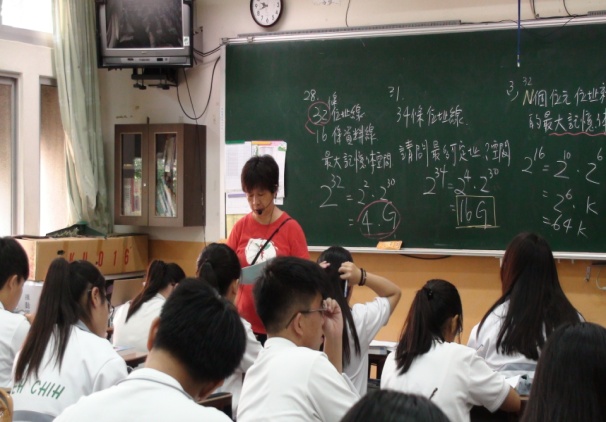 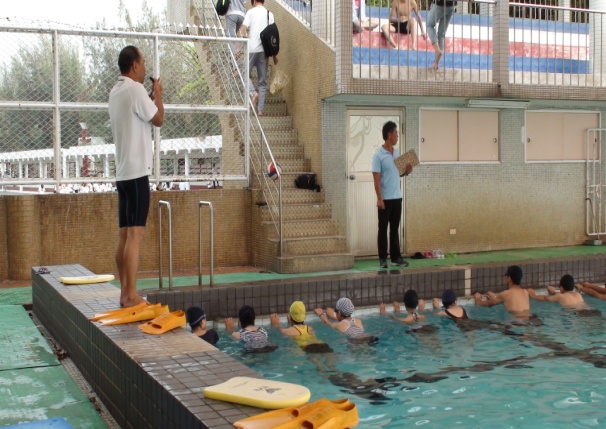 辦理各領域創意教學演示電子商務科何金英老師辦理各領域創意教學演示體育科李建源老師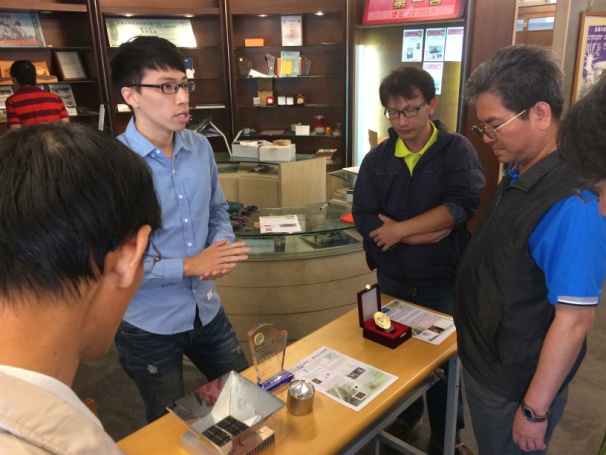 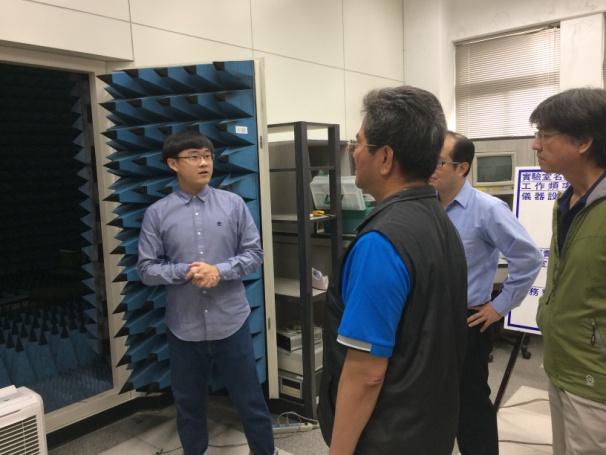 教師至大葉大學參訪檢定及實習場所教師至大葉大學參訪檢定及實習場所